ЗАКОНОДАТЕЛЬНОЕ СОБРАНИЕ ПЕРМСКОГО КРАЯПОСТАНОВЛЕНИЕот 21 марта 2024 г. N 903О ПОЧЕТНОМ ЗНАКЕ "ЗА ВКЛАД В РАЗВИТИЕ МОЛОДЕЖНОГОПАРЛАМЕНТСКОГО ДВИЖЕНИЯ"Законодательное Собрание Пермского края постановляет:1. Утвердить:1) Положение о Почетном знаке "За вклад в развитие молодежного парламентского движения" согласно приложению 1 к настоящему постановлению;2) описание и многоцветные изображения Почетного знака "За вклад в развитие молодежного парламентского движения" согласно приложению 2 к настоящему постановлению.2. Настоящее постановление вступает в силу со дня его принятия.Первый заместитель председателяЗаконодательного СобранияВ.В.ГРИГОРЬЕВПриложение 1к постановлениюЗаконодательного СобранияПермского краяот 21.03.2024 N 903ПОЛОЖЕНИЕО ПОЧЕТНОМ ЗНАКЕ "ЗА ВКЛАД В РАЗВИТИЕ МОЛОДЕЖНОГОПАРЛАМЕНТСКОГО ДВИЖЕНИЯ"1. Почетный знак "За вклад в развитие молодежного парламентского движения" (далее - Почетный знак) является формой поощрения председателя Законодательного Собрания Пермского края (далее - Законодательное Собрание).2. Почетным знаком поощряются граждане Российской Федерации (далее - граждане), общественные объединения и организации за особый вклад в развитие молодежного парламентаризма и молодежного парламентского движения в Пермском крае, за создание молодежных парламентов в муниципальных образованиях Пермского края и правовое просвещение молодых людей.3. С ходатайством о поощрении Почетным знаком на имя председателя Законодательного Собрания могут обращаться губернатор Пермского края, депутаты Законодательного Собрания, комитеты и депутатские объединения Законодательного Собрания, комиссии и объединения Молодежного парламента при Законодательном Собрании (далее - Молодежный парламент), а также главы муниципальных образований и представительные органы муниципальных образований Пермского края.Ходатайство о поощрении Почетным знаком гражданина должно содержать биографические данные о поощряемом лице, сведения о трудовой или общественной деятельности, а также указание заслуг, являющихся основанием для поощрения.Ходатайство о поощрении Почетным знаком общественного объединения или организации должно содержать полное наименование поощряемого общественного объединения или организации, сферу деятельности и указание заслуг, являющихся основанием для поощрения.В ходатайстве могут содержаться положения о поощрении как одного гражданина, общественного объединения или организации, так и нескольких граждан, общественных объединений и организаций.4. К ходатайству о поощрении Почетным знаком прилагается согласие на обработку персональных данных кандидатов согласно приложению к настоящему Положению (далее - Согласие).5. Для определения кандидатов на поощрение Почетным знаком в Законодательном Собрании формируется комиссия по поощрению Почетным знаком (далее - Комиссия). Положение о Комиссии и ее персональный состав утверждаются распоряжением председателя Законодательного Собрания.В состав Комиссии входят председатель Законодательного Собрания, заместитель председателя Законодательного Собрания, сотрудник управления по взаимодействию с органами местного самоуправления, общественностью и средствами массовой информации аппарата Законодательного Собрания, председатель Молодежного парламента. Решение о поощрении Почетным знаком принимается путем открытого голосования простым большинством голосов членов Комиссии.6. Решение о поощрении Почетным знаком принимается Комиссией и оформляется распоряжением председателя Законодательного Собрания.7. Вручение Почетного знака проводится на заседании Молодежного парламента председателем Законодательного Собрания или по его поручению первым заместителем председателя, заместителем председателя, а также председателем Молодежного парламента или его заместителем.8. Почетный знак носится на левой стороне груди, а при наличии государственных наград располагается ниже их.В случае утраты Почетного знака дубликат Почетного знака не выдается.9. Финансовые средства на расходы, связанные с изготовлением и вручением Почетного знака, предусматриваются в смете расходов на содержание Законодательного Собрания, предусмотренных на обеспечение деятельности Молодежного парламента.10. Изготовление Почетного знака, учет награжденных Почетным знаком и хранение Согласий осуществляются аппаратом Законодательного Собрания.Приложениек Положениюо Почетном знаке "За вкладв развитие молодежногопарламентского движения"Приложение 2к постановлениюЗаконодательного СобранияПермского краяот 21.03.2024 N 903Описание почетного знака"За вклад в развитие молодежного парламентского движения"Почетный знак "За вклад в развитие молодежного парламентского движения" (далее - Почетный знак) имеет в основании изображение флага Пермского края, расположенное на подложке круглой формы серебряного цвета. На кайме по кругу - матовое кольцо серого цвета. Цвета эмали флага Пермского края - синий, красный, белый.В центре Почетного знака - эмалевое изображение флага Пермского края с окантовкой по наружному краю флага. Изображение флага должно соответствовать Закону Пермского края от 03.10.2007 N 124-ПК "О флаге Пермского края" (далее - Закон N 124-ПК). Форма флага соответствует Закону N 124-ПК: прямоугольное полотнище с отношением ширины к длине 2:3, разделенное белым крестом на четыре равновеликих прямоугольника.Общий размер Почетного знака 17 x 17 мм.Толщина Почетного знака без крепления - 1,5 мм.Общая толщина Почетного знака с креплением - 10-12 мм.На обратной стороне Почетного знака располагается цанговое крепление. Цвет крепления совпадает с основным цветом основания знака. Почетный знак изготавливается из металлического сплава с покрытием серебряного цвета.Многоцветные изображения Почетного знака"За вклад в развитие молодежного парламентского движения"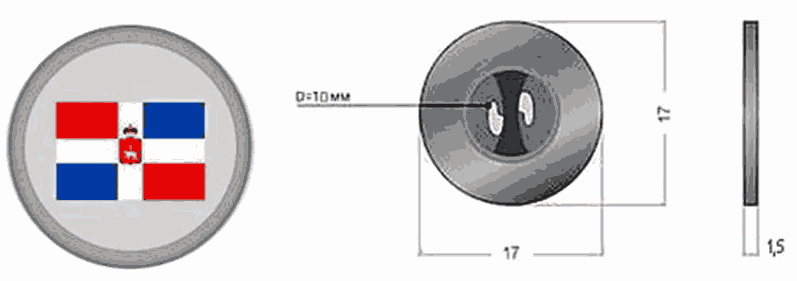 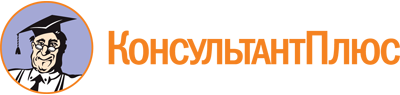 Постановление Законодательного Собрания Пермского края от 21.03.2024 N 903
"О Почетном знаке "За вклад в развитие молодежного парламентского движения"Документ предоставлен КонсультантПлюс

www.consultant.ru

Дата сохранения: 08.06.2024
 Согласие на обработку персональных данныхСогласие на обработку персональных данныхСогласие на обработку персональных данныхЯ, ____________________________________________________________________,зарегистрированный(ая) по адресу: ___________________________________________________________________________________________________________________,паспорт: серия _______ номер _______________, выдан _________________________"___" _________________ года, в соответствии с Федеральным законом от 27 июля 2006 года N 152-ФЗ "О персональных данных", постановлением Законодательного Собрания Пермского края от 21.03.2024 N 903 "О Почетном знаке "За вклад в развитие молодежного парламентского движения", в целях поощрения меня Почетным знаком председателя Законодательного Собрания Пермского края "За вклад в развитие молодежного парламентского движения" выражаю согласие Законодательному Собранию Пермского края, расположенному по адресу: г. Пермь, ул. Ленина, 51, на обработку (включая сбор, запись, систематизацию, накопление, хранение, уточнение (обновление, изменение), извлечение, использование, передачу (распространение, предоставление, доступ), обезличивание, блокирование, удаление, уничтожение) неавтоматизированным способом и с использованием средств автоматизации моих персональных данных, а именно:фамилия, имя, отчество; дата рождения; место работы или службы, должность, звание; сведения о трудовой деятельности; сведения, содержащиеся в ходатайстве, представлении к награждению (поощрению), характеристике с места работы или службы, в копиях благодарственных писем, почетных грамот, трудовой книжки и иных документах к поощрению;а также распространение (размещение и опубликование) в информационных ресурсах Законодательного Собрания и информационно-телекоммуникационной сети "Интернет" моих фамилии, имени, отчества, места работы, должности и информации о моем поощрении.Согласие вступает в силу со дня его подписания и действует в течение неопределенного срока. Согласие может быть отозвано мною в любое время на основании моего письменного заявления.Я, ____________________________________________________________________,зарегистрированный(ая) по адресу: ___________________________________________________________________________________________________________________,паспорт: серия _______ номер _______________, выдан _________________________"___" _________________ года, в соответствии с Федеральным законом от 27 июля 2006 года N 152-ФЗ "О персональных данных", постановлением Законодательного Собрания Пермского края от 21.03.2024 N 903 "О Почетном знаке "За вклад в развитие молодежного парламентского движения", в целях поощрения меня Почетным знаком председателя Законодательного Собрания Пермского края "За вклад в развитие молодежного парламентского движения" выражаю согласие Законодательному Собранию Пермского края, расположенному по адресу: г. Пермь, ул. Ленина, 51, на обработку (включая сбор, запись, систематизацию, накопление, хранение, уточнение (обновление, изменение), извлечение, использование, передачу (распространение, предоставление, доступ), обезличивание, блокирование, удаление, уничтожение) неавтоматизированным способом и с использованием средств автоматизации моих персональных данных, а именно:фамилия, имя, отчество; дата рождения; место работы или службы, должность, звание; сведения о трудовой деятельности; сведения, содержащиеся в ходатайстве, представлении к награждению (поощрению), характеристике с места работы или службы, в копиях благодарственных писем, почетных грамот, трудовой книжки и иных документах к поощрению;а также распространение (размещение и опубликование) в информационных ресурсах Законодательного Собрания и информационно-телекоммуникационной сети "Интернет" моих фамилии, имени, отчества, места работы, должности и информации о моем поощрении.Согласие вступает в силу со дня его подписания и действует в течение неопределенного срока. Согласие может быть отозвано мною в любое время на основании моего письменного заявления.Я, ____________________________________________________________________,зарегистрированный(ая) по адресу: ___________________________________________________________________________________________________________________,паспорт: серия _______ номер _______________, выдан _________________________"___" _________________ года, в соответствии с Федеральным законом от 27 июля 2006 года N 152-ФЗ "О персональных данных", постановлением Законодательного Собрания Пермского края от 21.03.2024 N 903 "О Почетном знаке "За вклад в развитие молодежного парламентского движения", в целях поощрения меня Почетным знаком председателя Законодательного Собрания Пермского края "За вклад в развитие молодежного парламентского движения" выражаю согласие Законодательному Собранию Пермского края, расположенному по адресу: г. Пермь, ул. Ленина, 51, на обработку (включая сбор, запись, систематизацию, накопление, хранение, уточнение (обновление, изменение), извлечение, использование, передачу (распространение, предоставление, доступ), обезличивание, блокирование, удаление, уничтожение) неавтоматизированным способом и с использованием средств автоматизации моих персональных данных, а именно:фамилия, имя, отчество; дата рождения; место работы или службы, должность, звание; сведения о трудовой деятельности; сведения, содержащиеся в ходатайстве, представлении к награждению (поощрению), характеристике с места работы или службы, в копиях благодарственных писем, почетных грамот, трудовой книжки и иных документах к поощрению;а также распространение (размещение и опубликование) в информационных ресурсах Законодательного Собрания и информационно-телекоммуникационной сети "Интернет" моих фамилии, имени, отчества, места работы, должности и информации о моем поощрении.Согласие вступает в силу со дня его подписания и действует в течение неопределенного срока. Согласие может быть отозвано мною в любое время на основании моего письменного заявления."___" ____________ 20__ г.(дата)_______________________(подпись)_______________________(расшифровка подписи)